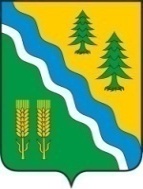 АДМИНИСТРАЦИЯ КРИВОШЕИНСКОГО РАЙОНА ПОСТАНОВЛЕНИЕ с. Кривошеино Томской областиОб определении гарантирующей организации по холодному водоснабжению и водоотведению на территории муниципального образования Кривошеинского района Томской  областиВ соответствии с пунктом 4.3  части 1 статьи 17 Федерального закона от 06.10.2003 № 131-ФЗ «Об общих принципах организации местного самоуправлении в Российской Федерации», пунктом 2 части 1, частью 1.1 статьи 6 Федерального закона от 07.12.2011 № 416-ФЗ «О водоснабжении и водоотведении», пунктом 4.3 части 1 статьи 10 Устава муниципального образования  Кривошеинского района Томской области  ПОСТАНОВЛЯЮ:1. Определить гарантирующей организацией для централизованной системы холодного водоснабжения и водоотведения на территории муниципального  образования Кривошеинский район Томской области  - муниципальное унитарное предприятие жилищно-коммунального хозяйства Кривошеинского района (далее – МУП «ЖКХ Кривошеинского района»). 2. Определить зоной деятельности гарантирующей организации МУП «ЖКХ Кривошеинского района» территорию муниципального образования Кривошеинский район Томской области.3. Направить настоящее постановление в МУП «ЖКХ Кривошеинского района» в течении трех дней со дня его принятия.4. Настоящее постановление вступает в силу с даты его официального опубликования. 5. Опубликовать настоящее постановление в газете «Районные вести», в Сборнике нормативных актов Администрации Кривошеинского района и разместить на официальном сайте муниципального образования Кривошеинский район Томской области в сети «Интернет».6. Контроль за исполнением настоящего постановления возложить на Первого заместителя Главы Кривошеинского района.Волкова Наталья Александровна+7 (38-251) 2-10-31Прокуратура,  МУП «ЖКХ Кривошеинского района», Главы сельских поселений Кривошеинского района по списку24.06.2024№ 332№ Глава Кривошеинского района                                                         А. Н. Коломин